GET KNOTTED ..... with Rowan Rovere.Using 6 basic knots construct a wall hanging,potplant holder, jewellery or whatever takes your fancy.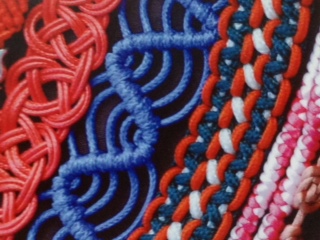 Use natural or recycled materials or a combinationof both and see what amazing things can emerge froma few knots.Beginners and advanced welcome.ArtGeo Gallery4-7 Queen St Busselton.Sunday May 1st9.30am-4pmEarly Bird (available Apri 1 - 10)  $80Full Price (available  Apr 11 - 23) $90Materials fee of $20 is applicableBring own lunch.Booking is through Eventbrite.